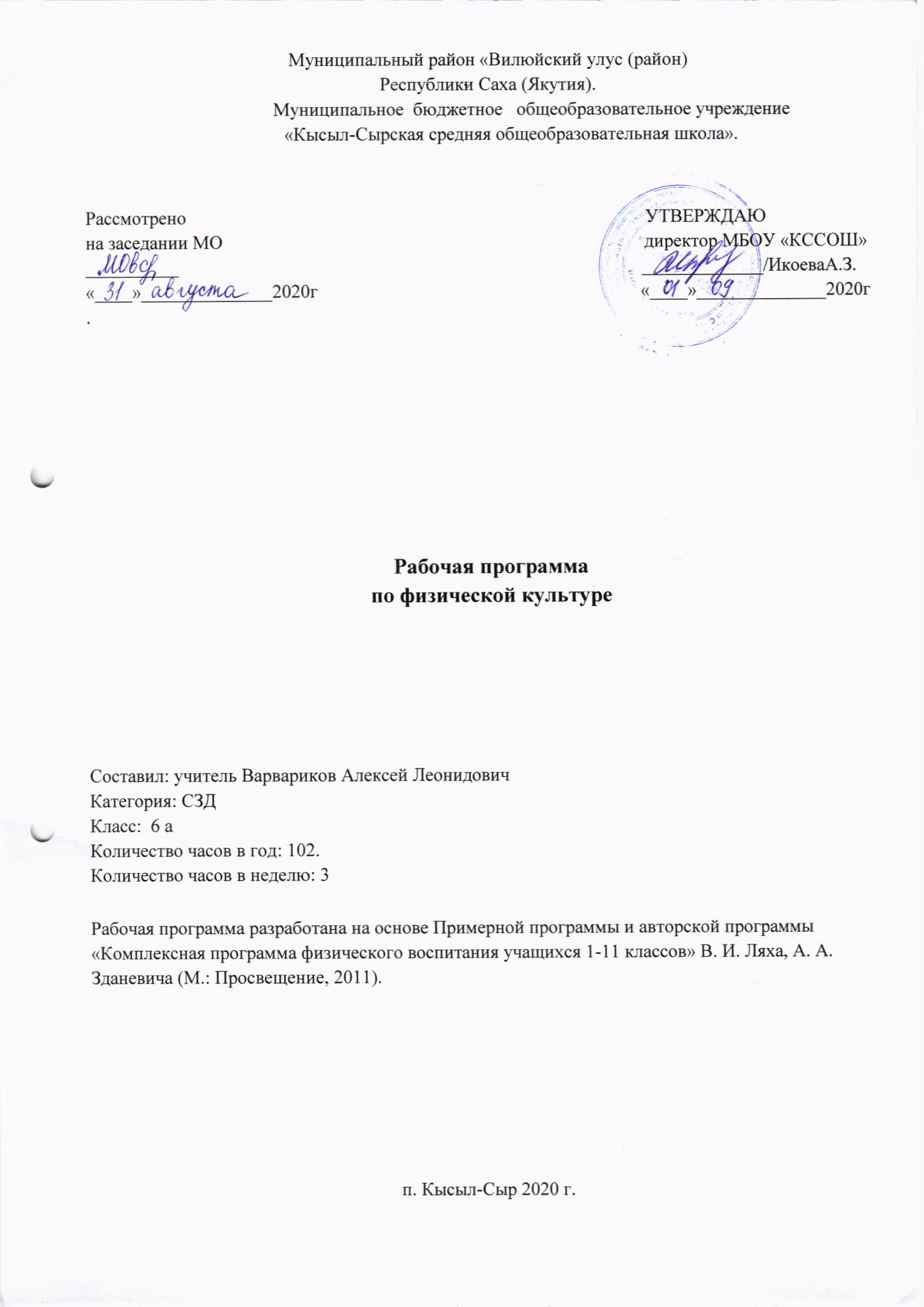 Пояснительная запискаДанная рабочая программа по физической культуре ориентирована на учащихся 6 класса и реализуется на основе следующих документах:              Федеральные:Федеральный закон от 29 декабря 2012г. № 273-ФЗ «Об образовании в Российской Федерации».Постановлением Главного государственного санитарного врача Российской Федерации от 29 декабря 2010  года № 189  «Об утверждении СанПиН 2.4.2.2821-10 «Санитарно-эпидемиологические требования к условиям и организации обучения в общеобразовательных учреждениях».Приказ Министерства образования и науки РФ от 30 августа 2013г. №1015 «Об утверждении Порядка организации и осуществления образовательной деятельности по основным общеобразовательным программам – образовательным программам начального общего, основного общего и среднего общего образования» С изменениями и дополнениями от: 13 декабря 2013г., 28 мая 2014г., 17 июля 2015г.Приказ Министерства образования и науки РФ от 17 мая 2012 г. N 413 "Об утверждении федерального государственного образовательного стандарта среднего общего образования" в редакции от 29.06.2017 N 613.Примерная основная образовательная программа среднего общего образования, одобренная Федеральным учебно-методическим объединением по общему образованию (Протокол заседания от 28.06.2016 №2/16-з).Постановление Главного государственного санитарного врача РФ от 30.06.2020 г. «Об утверждении санитарно-эпидемиологических правил СП 3.1/2.4 3598-20».ФЗ от 30.06.2007 г. № 120-ФЗ «О внесении изменений в отдельные законодательные акты Российской Федерации по вопросу о гражданах с ограниченными возможностями здоровья» (ред. от 02.07.2013).Постановление Главного государственного санитарного врача РФ от 10.07.2015 №26 «Об утверждении СанПиН 2.4.2.3286-15 «Санитарно-эпидемиологические требования к условиям и организации обучения и воспитания в организациях, осуществляющих образовательную деятельность по адаптированным основным общеобразовательным программам для обучающихся с ограниченными возможностями здоровья».Приказ Минпросвещения России от 28.12.2018 N 345 "О федеральном перечне учебников, рекомендуемых к использованию при реализации имеющих государственную аккредитацию с изменениями от 8 мая 2019 г. № 233, от 22 ноября 2019 г. № 632, от 18 декабря 2019 г. № 695, от 18 мая 2020 г. №249.Региональные:Закон Республики Саха (Якутия) «Об образовании в Республике Саха (Якутия)», принят Государственным собранием (Ил Тумэн) РС (Я) 15.12.2014 1401-З №359-V.Санитарно-эпидемиологические требования к условиям и организации обучения в общеобразовательных учреждениях СанПин №2.4.2.2821-10 Приказ Министерства образования и науки РС(Я) № 01-03/309 от 11.05.2020г. «Об организации образовательного процесса в условиях режима повышенной готовности на территории РС(Я) и мерах по противодействию распространения новой коронавирусной инфекции (COVID-19).Школьные:Устав МБОУ «Кысыл-Сырской СОШ».Учебный план МБОУ «Кысыл-Сырская СОШ» на 2020-2021 учебный год.Приказ № 101 от 28.08.2020г. МБОУ КССОШ «Об утверждении УМК на 2020-2021 учебный год».Рабочая программа по  физической культуре для 6 класса составлена,  исходя из продолжительности учебного года в 35 недель,  на 106 часов учебного времени, 3 часа в неделю. В соответствии с календарным учебным графиком на 2020-2021 уч.год и расписание уроков 2020-2021 уч.года МБОУ «Кысыл-Сырской СОШ», в 6а классе  3 урока совпадают с праздничными днями (8.03.21г., 03.05.21г., 10.05.21 г.), поэтому программа рассчитана на 102 часа. Уроки, выпавшие на праздничные дни, будут  реализованы за счёт уплотнения программного материала.Планируемые результаты освоения предметаЛичностные результаты освоения  содержания предмета «Физическая культура»• формирование чувства гордости за свою Родину, осознание своей этнической и национальной принадлежности;• формирование уважительного отношения к культуре других народов;• развитие мотивов учебной деятельности и личностный смысл учения, принятие и освоение социальной роли обучающего;• развитие этических чувств, доброжелательной отзывчивости, понимания и сопереживания чувствам других людей;• развитие навыков сотрудничества со сверстниками и взрослыми в разных социальных ситуациях, умение не создавать конфликты и находить выходы из спорных ситуаций;• развитие самостоятельности и личной ответственности за свои поступки на основе представлений о нравственных нормах, социальной справедливости и свободе;         • формирование эстетических потребностей, ценностей и чувств;          - формирование установки на безопасный, здоровый образ жизни.Метапредметные результаты освоения содержания предмета «Физическая культура»• овладение способностью принимать и сохранять цели и задачи учебной деятельности, поиска средств ее осуществления;• формирование умения планировать, контролировать и оценивать учебные действия в соответствии с поставленной задачей и условиями её реализации; определять наиболее эффективные способы достижения результата;• готовность конструктивно разрешать конфликты посредством учета интересов сторон и сотрудничества;• определение общей цели и путей её достижения; умение договариваться о распределении функций и ролей в совместной деятельности; осуществлять взаимный контроль в совместной деятельности, адекватно оценивать собственное поведение и поведение окружающих;• овладение начальными сведениями о сущности и особенностях объектов, процессов и явлений действительности в соответствии с содержанием конкретного учебного предмета;        • овладение базовыми предметными и межпредметными понятиями, отражающими существенные связи и отношения между объектами и процессами.Предметные результаты освоения  содержания предмета «Физическая культура»• формирование первоначальных представлений о значении физической культуры для укрепления здоровья человека (физического, социального и психического), о её позитивном влиянии на развитие человека (физическое, интеллектуальное, эмоциональное, социальное), о физической культуре и здоровье как факторах успешной учёбы и социализации;• овладение умениями организовывать здоровьесберегающую жизнедеятельность (режим дня, утренняя зарядка, оздоровительные мероприятия, подвижные игры и т.д.);         • формирование навыка систематического наблюдения за своим физическим состоянием, величиной физических нагрузок, данными мониторинга здоровья (рост, масса тела и др.), показателями развития основных физических качеств (силы, быстроты, выносливости, координации, гибкости).Выпускник начальной школы  научится: активно включаться в общение и взаимодействие со сверстниками на принципах уважения и доброжелательности, взаимопомощи и сопереживания;— проявлять положительные качества личности и управлять своими эмоциями в различных (нестандартных) ситуациях и условиях;— проявлять дисциплинированность, трудолюбие и упорство в достижении поставленных целей;— оказывать бескорыстную помощь своим сверстникам, находить с ними общий язык и общие интересы.— характеризовать явления (действия и поступки), давать им объективную оценку на основе освоенных знаний и имеющегося опыта;— находить ошибки при выполнении учебных заданий, отбирать способы их исправления;— общаться и взаимодействовать со сверстниками на принципах взаимоуважения и взаимопомощи, дружбы и толерантности;— обеспечивать защиту и сохранность природы во время активного отдыха и занятий физической культурой;— организовывать самостоятельную деятельность с учетом требований ее безопасности, сохранности инвентаря и оборудования, организации места занятий;— планировать собственную деятельность, распределять нагрузку и отдых в процессе ее выполнения;— анализировать и объективно оценивать результаты собственного труда, находить возможности и способы их улучшения;— видеть красоту движений, выделять и обосновывать эстетические признаки в движениях и передвижениях человека;— оценивать красоту телосложения и осанки, сравнивать их с эталонными образцами;— управлять эмоциями при общении со сверстниками и взрослыми, сохранять хладнокровие, сдержанность, рассудительность;— технически правильно выполнять двигательные действия из базовых видов спорта, использовать их в игровой и соревновательной деятельности. — выполнять технические действия из базовых видов спорта, применять их в игровой и соревновательной деятельности;Будет знать:—факты истории развития физической культуры, характеризовать ее роль и значение в жизнедеятельности человека, связь с трудовой и военной деятельностью;— представлять физическую культуру как средство укрепления здоровья, физического развития и физической подготовки человека;— индивидуальные показатели физического развития (длину и массу тела), развития основных физических качеств;— как оказывать посильную помощь и моральную поддержку сверстникам при выполнении учебных заданий, доброжелательно и уважительно объяснять ошибки и способы их устранения;— как правильно организовывать и проводить со сверстниками подвижные игры и элементы соревнований, осуществлять их объективное судейство;— бережно обращаться с инвентарем и оборудованием, соблюдать требования техники безопасности к местам проведения;— как организовывать и проводить занятия физической культурой с разной целевой направленностью, подбирать для них физические упражнения и выполнять их с заданной дозировкой нагрузки;— характеристику физической нагрузки по показателю частоты пульса, регулировать ее напряженность во время занятий по развитию физических качеств;— правила взаимодействовия со сверстниками по правилам проведения подвижных игр и соревнований;— правила (технику) выполнения двигательных действий, анализировать и находить ошибки, эффективно их исправлять;— строевые команды, вести подсчет при выполнении общеразвивающих упражнений;—отличительные особенности в выполнении двигательного действия разными учениками, выделять отличительные признаки и элементы;—акробатические и гимнастические комбинации на высоком техничном уровне, характеризовать признаки техничного исполнения;К концу обучения выпускник научится:выполнять упражнения по коррекции и профилактике нарушения зрения и осанки, упражнения на развитие физических качеств (силы, быстроты, выносливости, координации, гибкости); оценивать величину нагрузки (большая, средняя, малая) по частоте пульса (с помощью специальной таблицы);выполнять тестовые упражнения для оценки динамики индивидуального развития основных физических качеств;выполнять организующие строевые команды и приемы;выполнять игровые действия и упражнения из подвижных игр разной функциональной направленности.Выпускник получит возможность научиться:сохранять правильную осанку, оптимальное телосложение;выполнять эстетически красиво гимнастические и акробатические комбинации;играть в баскетбол, футбол и волейбол по упрощенным правилам.Содержание учебного предметаОсновы знаний. Физическая культура у народов Древней Руси. Связь физических упражнений с трудовой деятельностью. Виды физических упражнений (подводящие, общеразвивающие, соревновательные). Спортивные игры: футбол, волейбол, баскетбол. Физическая нагрузка и ее влияние на частоту сердечных сокращений (ЧСС). Закаливание организма (обливание, душ).Способы физкультурной деятельности. Освоение комплексов общеразвивающих физических упражнений для развития основных физических качеств. Развитие выносливости во время лыжных прогулок. Измерение частоты сердечных сокращений во время и после выполнения физических упражнений. Проведение элементарных соревнований.Физическое совершенствование.Легкая атлетика(23 ч.) Прыжки в длину и высоту с прямого разбега, согнув ногиНациональные виды спорта. (15 ч.)Спортивные игры (30). Освоение подводящих упражнений для закрепления и совершенствования двигательных действий игры в футбол, волейбол, баскетбол. Специальные передвижения, остановка прыжком с двух шагов, ведение мяча в движении вокруг стоек («змейкой»), ловля и передача мяча двумя руками от груди; бросок мяча с места; подвижные игры: «Попади в кольцо», «Гонка баскетбольных мячей» и др. Гимнастика с основами акробатики (18ч.) Акробатические упражнения: кувырок назад до упора на коленях и до упора присев; мост из положения лежа на спине; прыжки со скакалкой с изменяющимся темпом ее вращения.Гимнастические упражнения прикладного характера: лазанье по канату (3 м) в два и три приема; передвижения и повороты на гимнастическом бревне.Лыжная подготовка(16ч.) Передвижения на лыжах: одновременный двухшажный ход, чередование одновременного двухшажного с попеременным двухшажным. Поворот переступанием.ТЕМАТИЧЕСКОЕ ПЛАНИРОВАНИЕп/№РазделКол-вочасов1четверть1четверть1четверть2четверть2четверть3четверть3четверть4четверть4четверть4четверть1Основы знанийВ процессе урокаВ процессе урокаВ процессе урокаВ процессе урокаВ процессе урокаВ процессе урокаВ процессе урокаВ процессе урокаВ процессе урокаВ процессе урока2Легкая атлетика24915153Национальные виды спорта12934Спортивные игры328245Гимнастика с элементами акробатики18186Лыжная подготовка1651111Всего часов:10226262621212929262626№РазделТема урокаКалендарные срокиКалендарные сроки№РазделТема урокапланфакт1 четвертьНедель: 9 часов: 261 четвертьНедель: 9 часов: 261 четвертьНедель: 9 часов: 261 четвертьНедель: 9 часов: 261 четвертьНедель: 9 часов: 261ЛЕГКАЯ АТЛЕТИКАТехника безопасности на уроках л/атлетики. Низкий старт и старт разг.03.092Низкий старт и старт разг.04.093Бег (60 м) с низкого старта07.094Бег (60 м) с низкого старта10.095Прыжки в длину с разбега11.096Прыжки в длину с разбега14.097Прыжки в длину с разбега17.098Зачет. Бег на 100 м. 60 м.18.099Зачет. Метание мяча 150 гр с разбега21.0910Национальные виды спортаНациональные прыжки, прыжки на одной ноге (Кылыы)24.0911Национальные прыжки, прыжки с ноги на ногу (Буур)25.0912Национальные прыжки, прыжки на обеих ногах (Куобах)28.0913Северный тройной прыжок01.1014Северный тройной прыжок02.1015Национальные прыжки (Ус тогул ус)05.1016Национальные прыжки (Ус тогул ус)08.1017Зачет по национальным прыжкам09.1018Зачет по национальным прыжкам12.1019СПОРТИВНЫЕ ИГРЫТ.Б. на уроках по спортивным играм.15.1020Стойка игрока, перемещения. Подвижные игры, эстафеты16.1021Стойка игрока, перемещения. Подвижные игры, эстафеты19.1022Ловля и передача мяча. Игра по упрощенным правилам.22.1023Баскетбол. Ловля и передача мяча. 23.1024Игра по упрощенным правилам.26.1025Ведение мяча, броски. Подвижные игры, эстафеты.29.1026Ведение мяча, броски. Подвижные игры, эстафеты.30.102 четверть Недель: 7 часов: 212 четверть Недель: 7 часов: 212 четверть Недель: 7 часов: 212 четверть Недель: 7 часов: 212 четверть Недель: 7 часов: 2127ГИМНАСТИКА С ЭЛЕМЕНТАМИ АКРОБАТИКИТБ на уроках гимнастики. Строевые упражнения. 
Повороты на месте. Упражнения на гибкость. Развитие силовых качеств.09.1128Строевые упражнения. Повороты на месте. Упражнения на гибкость. Акробатика.  12.1129Акробатика.  Развитие силовых качеств. Развитие скор.-силовых качеств.13.1130 Акробатика.  Развитие силовых качеств.16.1131Опорные прыжки. Развитие силовых качеств.19.1132Опорные прыжки. Развитие скор.-силовых качеств.20.1133Опорные прыжки. Метание мяча 1 кг.23.1134Опорные прыжки. Развитие силовых качеств. Развитие скор.-силовых качеств.26.1135Упражнения в равновесии. Развитие силовых качеств. Развитие скор.-силовых качеств.27.1136 Упражнения на гибкость. Упражнения в равновесии.30.1137Упражнения на гибкость. Упражнения в равновесии.03.1238Упражнения в равновесии. Развитие силовых качеств. Развитие скор.-силовых качеств.04.1239Упражнения в висах и упорах. Метание мяча 1 кг.07.1240Упражнения в висах и упорах. Развитие силовых качеств.10.1241Упражнения в висах и упорах. Развитие силовых качеств.11.1242Лазание по канату. Развитие скор.-силовых качеств.14.1243Зачет. Тест на гибкость.17.1244Зачет. Лазание по канату.18.1245Национальные виды спортаМас – Рестлинг. История развития21.1246Мас – Рестлинг, обучение техники 24.1247Мас – Рестлинг, обучение техники25.123 четверть Недель: 10 Часов: 293 четверть Недель: 10 Часов: 293 четверть Недель: 10 Часов: 293 четверть Недель: 10 Часов: 293 четверть Недель: 10 Часов: 2948СПОРТИВНЫЕ ИГРЫТБ на уроках по баскетболу.Перемещение игрока. Учебная  игра.11.0149Ведение мяча, броски с разных дистанций Учебная  игра.14.0150Остановка прыжком. Эстафеты с элементами баскетбола.15.0151Остановка прыжком. Эстафеты с элементами баскетбола.18.0152Остановка прыжком. Эстафеты с элементами баскетбола.21.0153Ведение мяча. Учебная  игра.22.0154 Ведение мяча. Учебная  игра.25.0155Ведение мяча. Учебная  игра.28.0156Ведение мяча. Учебная  игра. Эстафеты с элементами баскетбола.29.0157Броски мяча с места. Эстафеты с элементами баскетбола.01.0258Броски мяча с места. Учебные  игры. Эстафеты с элементами баскетбола.04.0259Выбивание, выравнивание мяча. Учебная  игра.05.0260Выбивание, выравнивание мяча. Учебная  игра. Эстафеты с элементами баскетбола.08.0261Выбивание, выравнивание мяча. Эстафеты с элементами баскетбола.11.0262Ведение мяча прав., лев. Руками. Уч. игра.12.0263Выбивание, выравнивание мяча. Эстафеты с элементами баскетбола.15.0264Ведение мяча в низ. и выс. стойке. Уч. игра.18.0265Передача мяча, броски в кольцо. Эстафеты с элементами баскет.19.0266Передача мяча, броски в кольцо. Учебная игра.22.0267Передача мяча, броски в кольцо. Эстафеты с элементами баскет.25.0268Передача мяча, броски в кольцо. Уч. игра.26.0269Передача мяча, броски в кольцо. Эстафеты с элементами баскет.01.0370Передача мяча, броски в кольцо. Уч. игра.04.0371Зачет по баскетболу. 05.0372ЛЫЖНАЯ ПОДГОТОВКАТБ на уроках л/подготовки. Попеременно 2-х шажный  ход.11.0373Попеременно 2-х шажный  ход. Свободное катание до 2 км.12.0374Попеременно 2-х шажный  ход. Одновременно 2-х шажный ход.15.0375Попеременно 2-х шажный  ход. Одновременно 2-х шажный ход.18.0376Подъем полуелочкой. Свободное катание до 2 км.19.034 четверть Недель4 четверть Недель4 четверть Недель4 четверть Недель4 четверть Недель77Одновременно 2-х шажный ход. Подъем полуелочкой. Развитие выносливости на дистанции  до 2,5 км.29.0378Одновременно 2-х шажный ход. Повороты  переступанием.01.0479Одновременно 2-х шажный ход. Свободное катание до 2 км.02.0480Попеременно 2-х шажный  ход. Развитие выносливости на дистанции  до 2,5 км.05.0481Попеременно 2-х шажный  ход. Свободное катание до 2 км.08.0482Одновременно 2-х шажный ход.09.0483Повороты  переступанием. Свободное катание до 2 км.12.0484Повороты  переступанием. Свободное катание до 2 км.15.0485Свободное катание до 2 км. Развитие выносливости на дистанции  до 2,5 км.16.0486Зачет. По технике ходов. 19.0487Зачет бег на 2 км.22.0488ЛЕГКАЯ   АТЛЕТИКАТБ на уроках л/атлетики.Прыжки в высоту. 23.0489Прыжки в высоту.26.0490Кроссовая подготовка.29.0491Бег 60 м.  30.0492Бег 100 м. 06.0593Бег 200 м.07.0594Метание мяча 150 гр.13.0595Метание гранаты 150 гр. 14.0596Метание мяча 150 гр.17.0597Прыжки в длину с разбега.20.0598Кроссовая подготовка 21.0599Прыжки в длину с разбега.24.05100Зачет. Метание гранаты. 27.05101Кроссовая подготовка28.05102Зачет. кросс на 1000 м.31.05